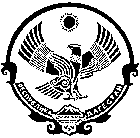                                                              РЕСПУБЛИКА ДАГЕСТАН                                                       МО «АКУШИНСКИЙ РАЙОН»      368297        с. Цугни Акушинский район «Цугнинская СОШ им.                                               Гаджимурадова М.М.»                 tsugninskaya@mail.ru                    тел.  +7( 909) 480-05-33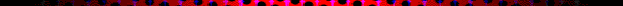 	                                                                                    Начальнику ОО администрации	                                                            МО «Акушинский район»       О  мероприятиях проведённые в рамках акции «Терроризму Нет»	   Во исполнение  приказа № 1684 Даг.мин. обр. от 26.08.2020 г. в МКОУ «Цугнинская СОШ им. Гаджимурадова М.М.» была проведена определённая работа ко дню солидарности борьбы с терроризмом:Учительница Гусайниева Р.Р. в 11 классе провела урок мужества на тему : «Как не стать жертвой теракта».В 10 классе учительница Сулейманова К.Ш. провела урок памяти на тему: «Мы помним тебя Беслан».Учительница Рабаданова Р.К. в 9 классе провела беседу на тему: «Терроризм – зло против человечества».Исакова А.Р. в 8 классе также провела классный час на тему: «В небеса поднимались ангелы».В 7 классе состоялся открытий урок на тему: «Терроризму – нет, нет, нет» - учитель Курбанмагомедов Г.К.Учительница Рабаданова З.М. провела классный час на тему: «Это забыть нельзя» -6 класс.В 5 классе прошёл интересный классный час на тему: «Вместе против террора» с приглашением участника афганских событий Яхъяева Курбана Рабадановича.              Была выставка рисунков: «Терроризм угроза человечеству». Среди рисунков первое место  заняли  ученицы 10 класса Магомедова М.З. и Курбанова Г.Г.                    Учителями начальных классов также были проведены беседы и классные часы на темы: «Терроризму Нет»,»Вместе против террора», «Противостоять терроризму».         Работа будет продолжена, вся информация о проделанной работе будет размещена на сайте школы.        Фотоотчёт прилагается.           Директор школы                            Сулейманов Р.Ш.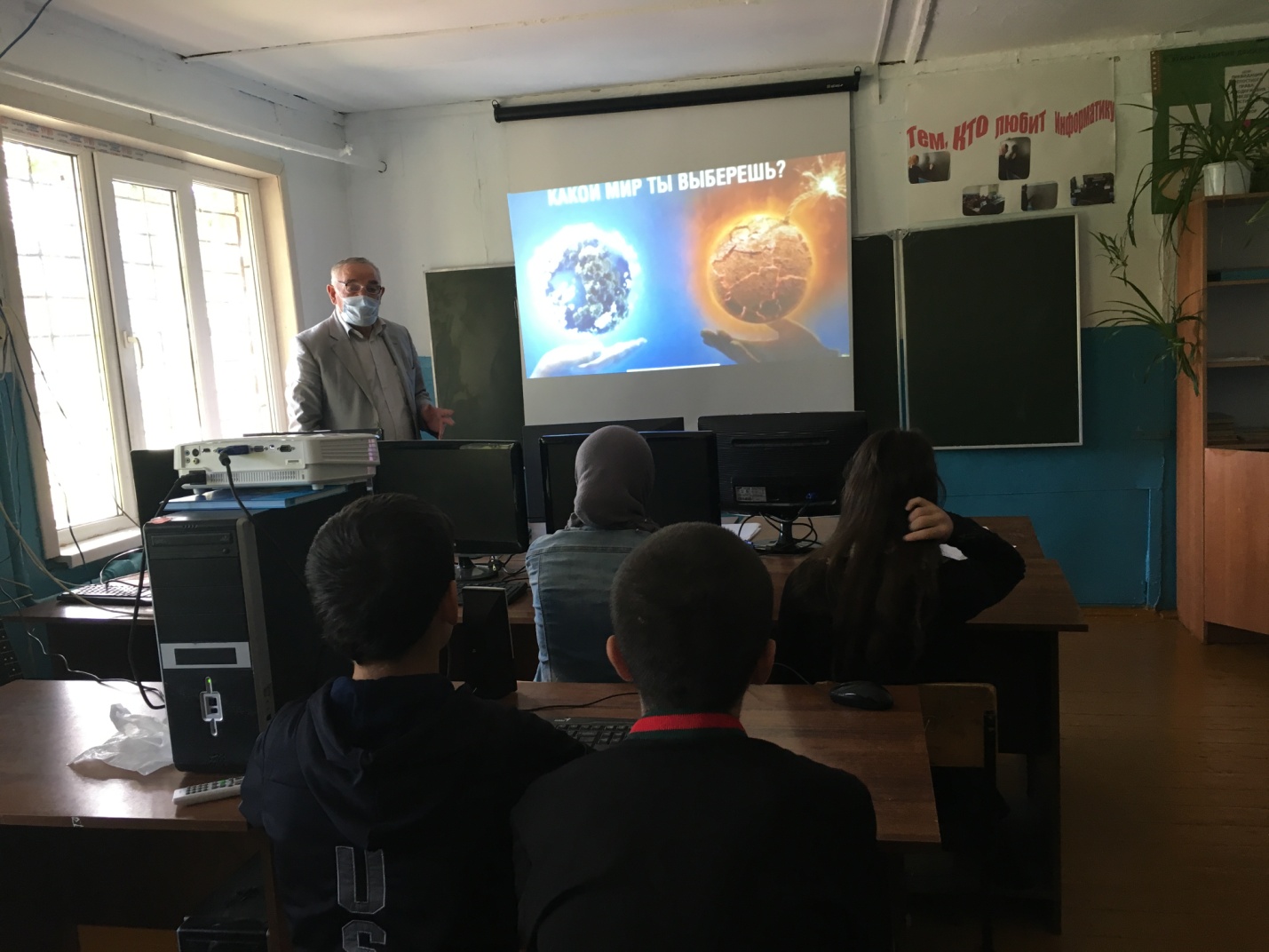 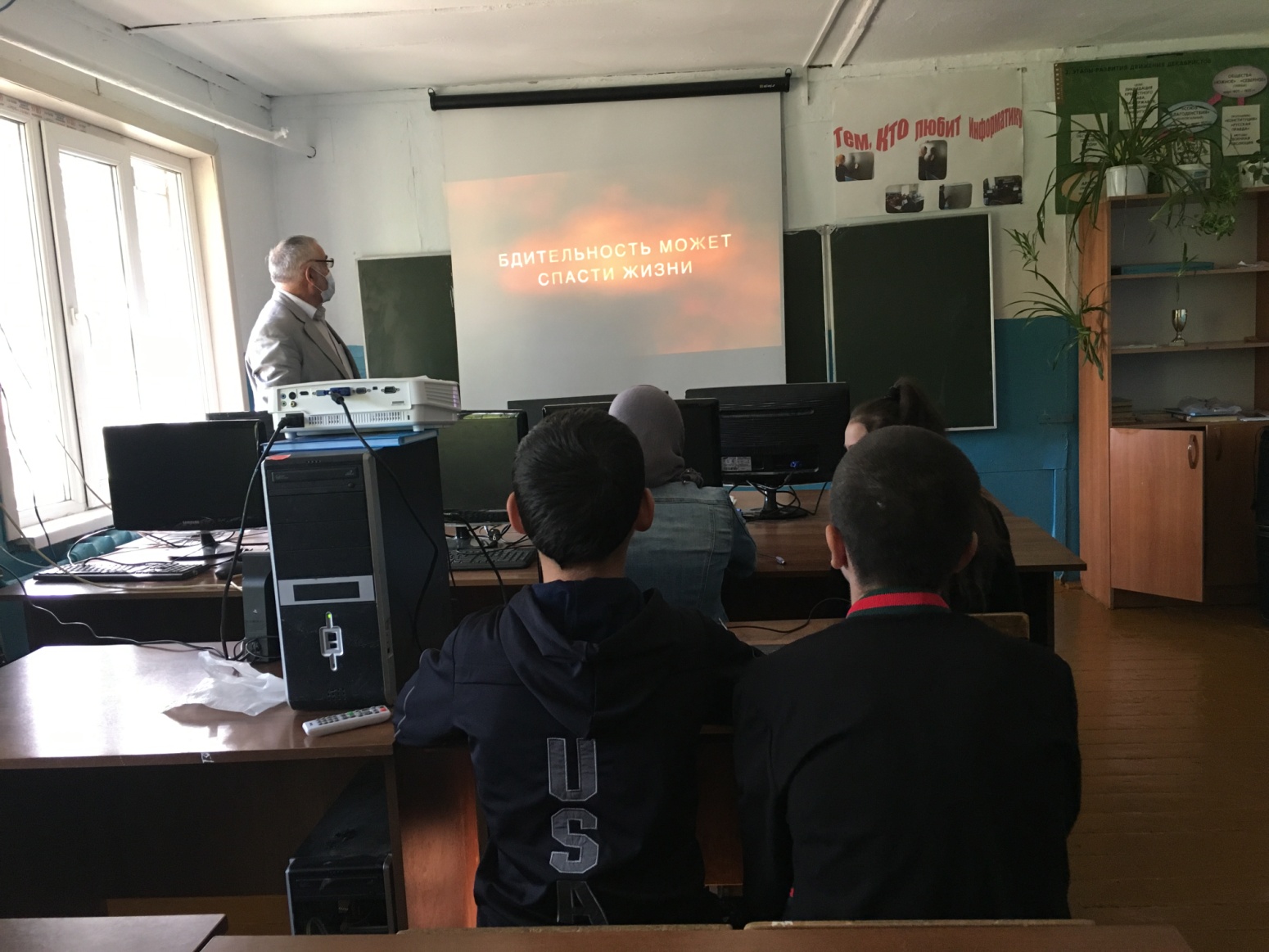 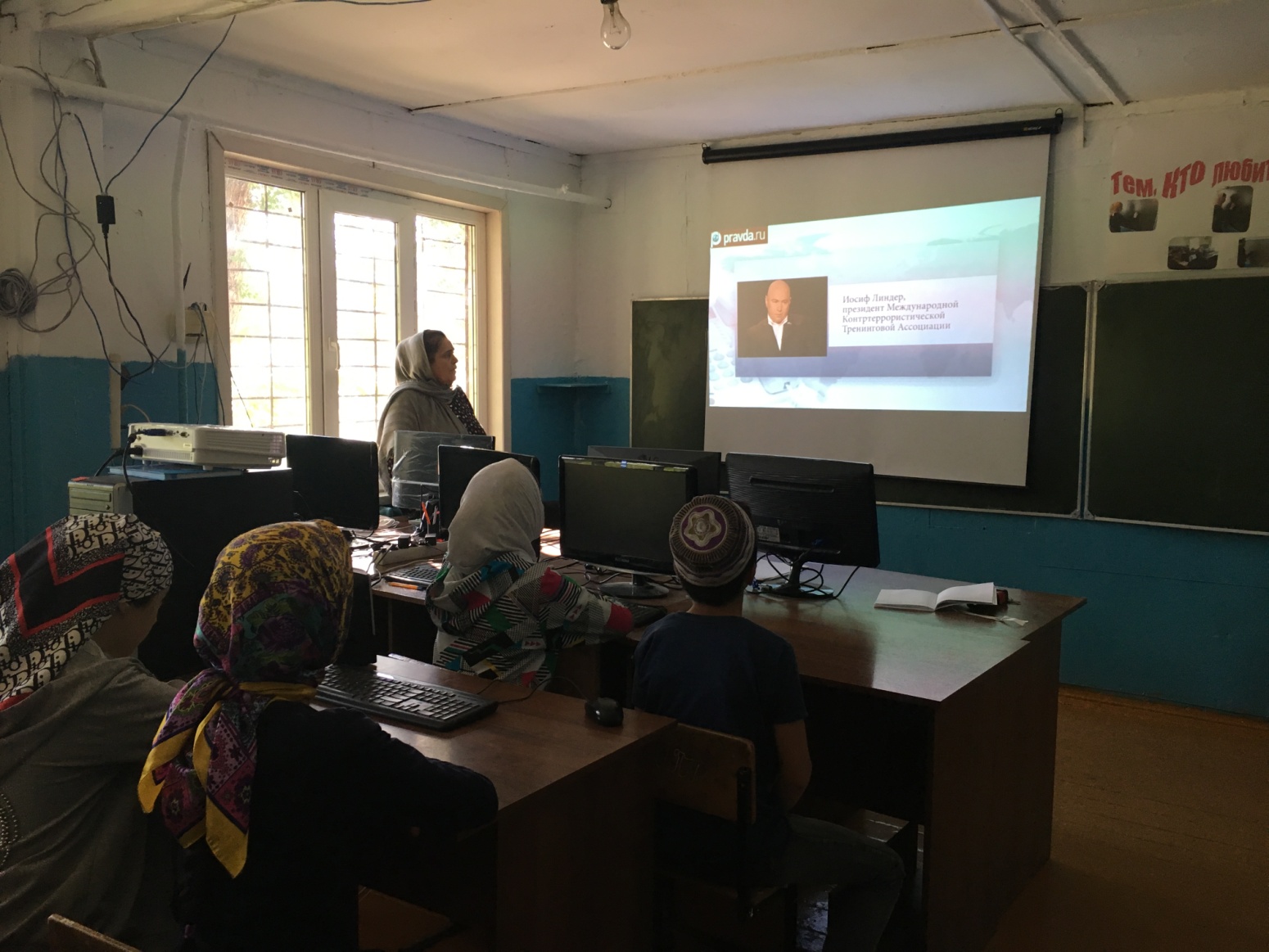 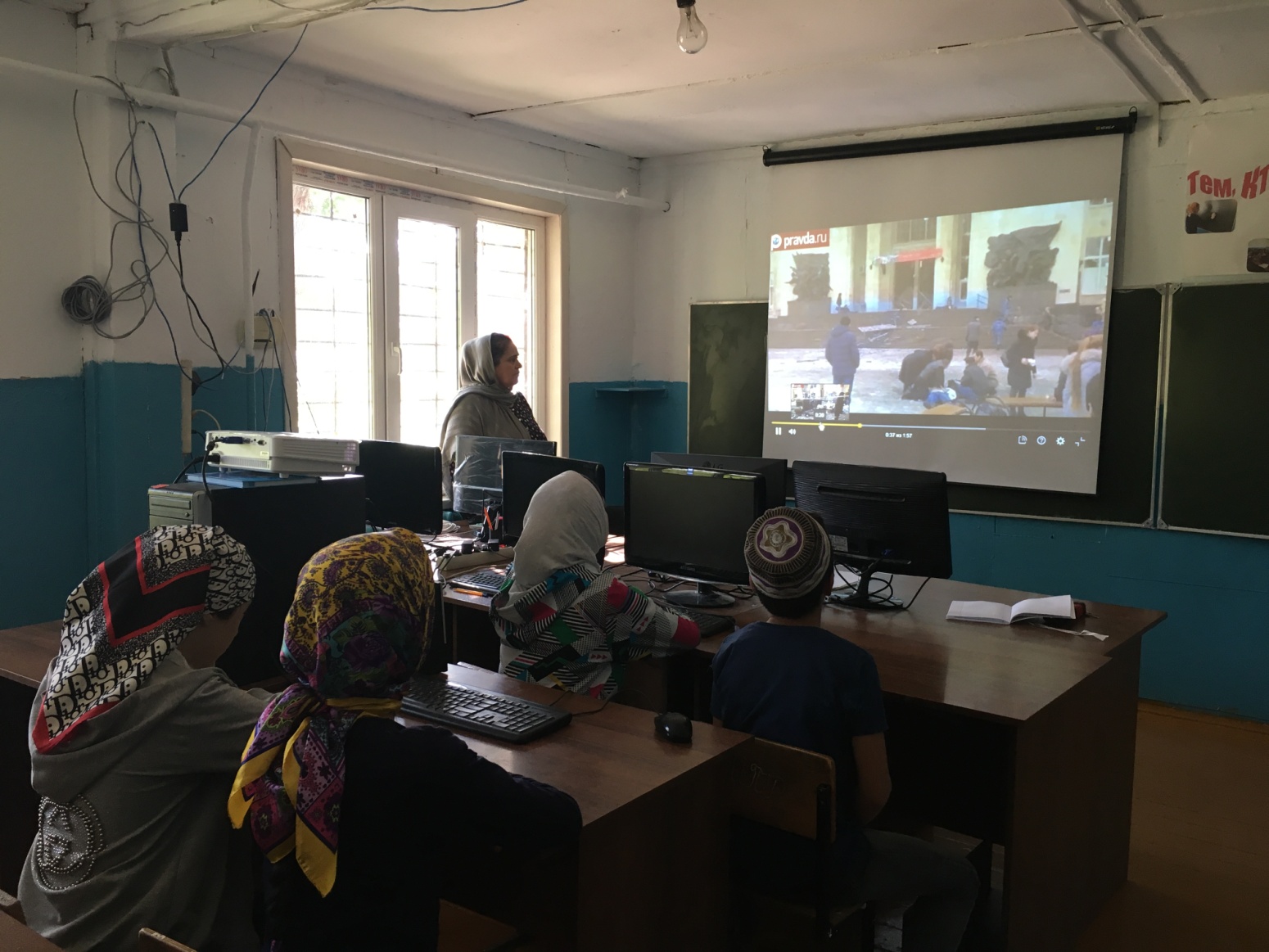 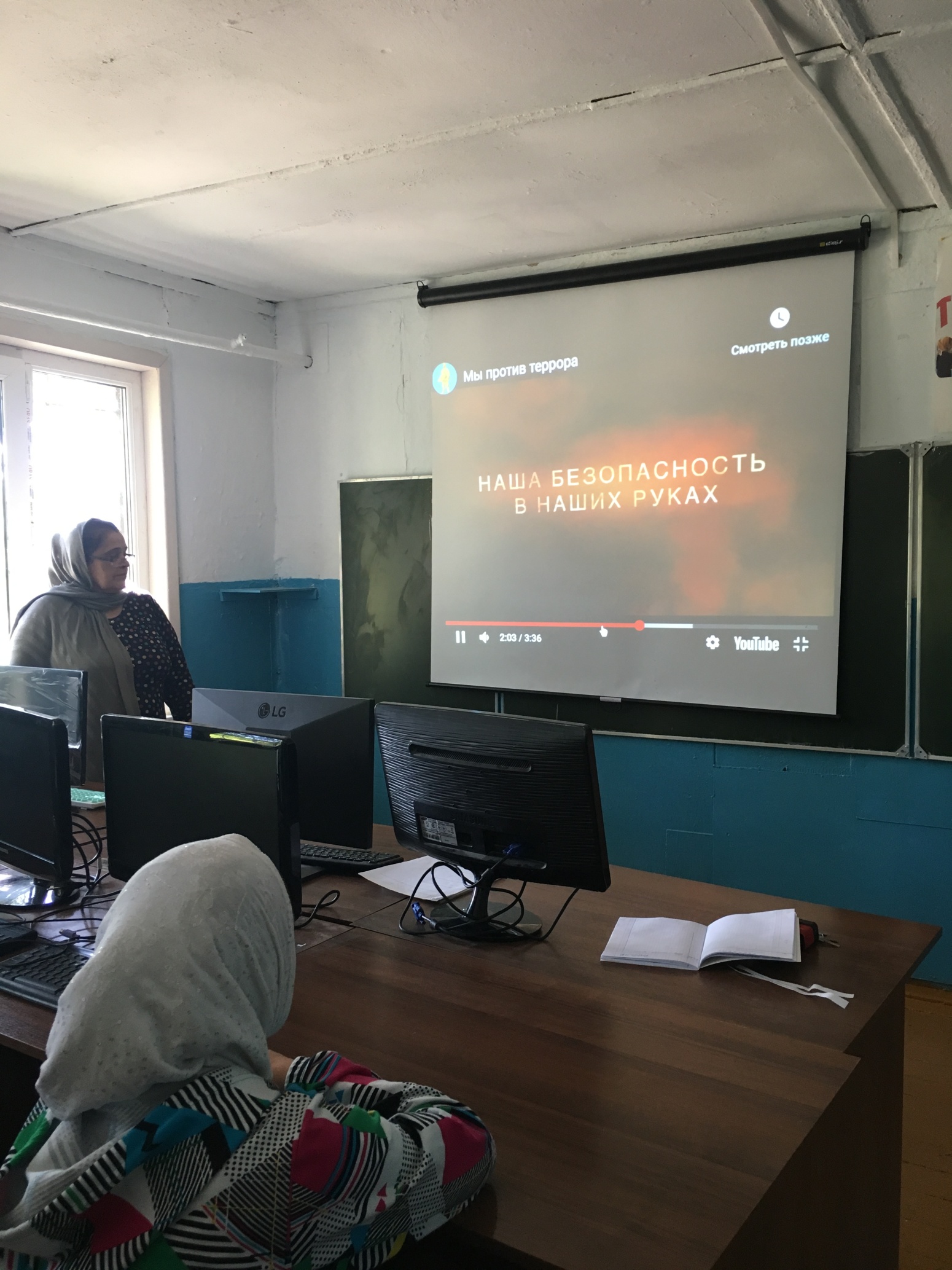 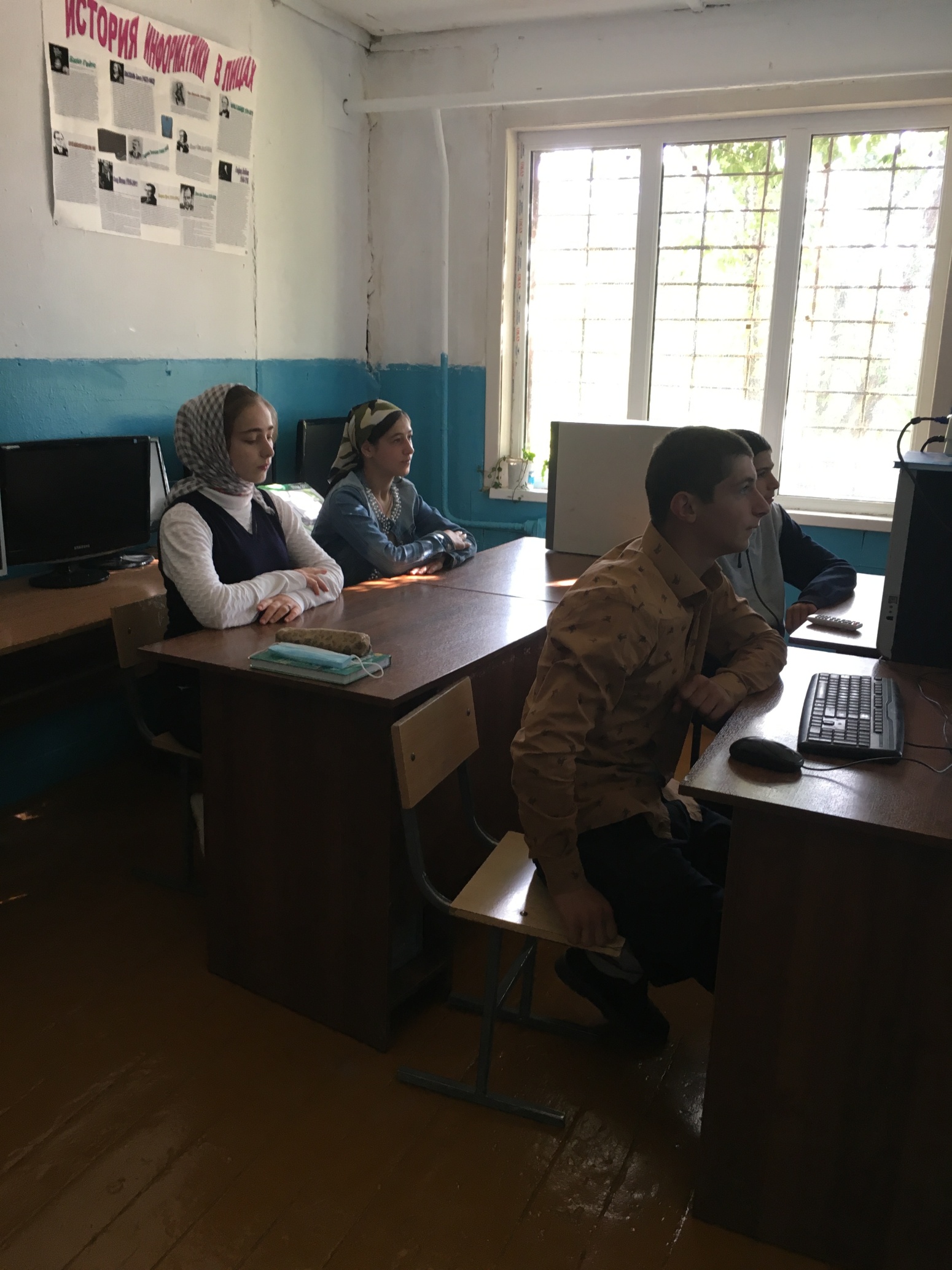 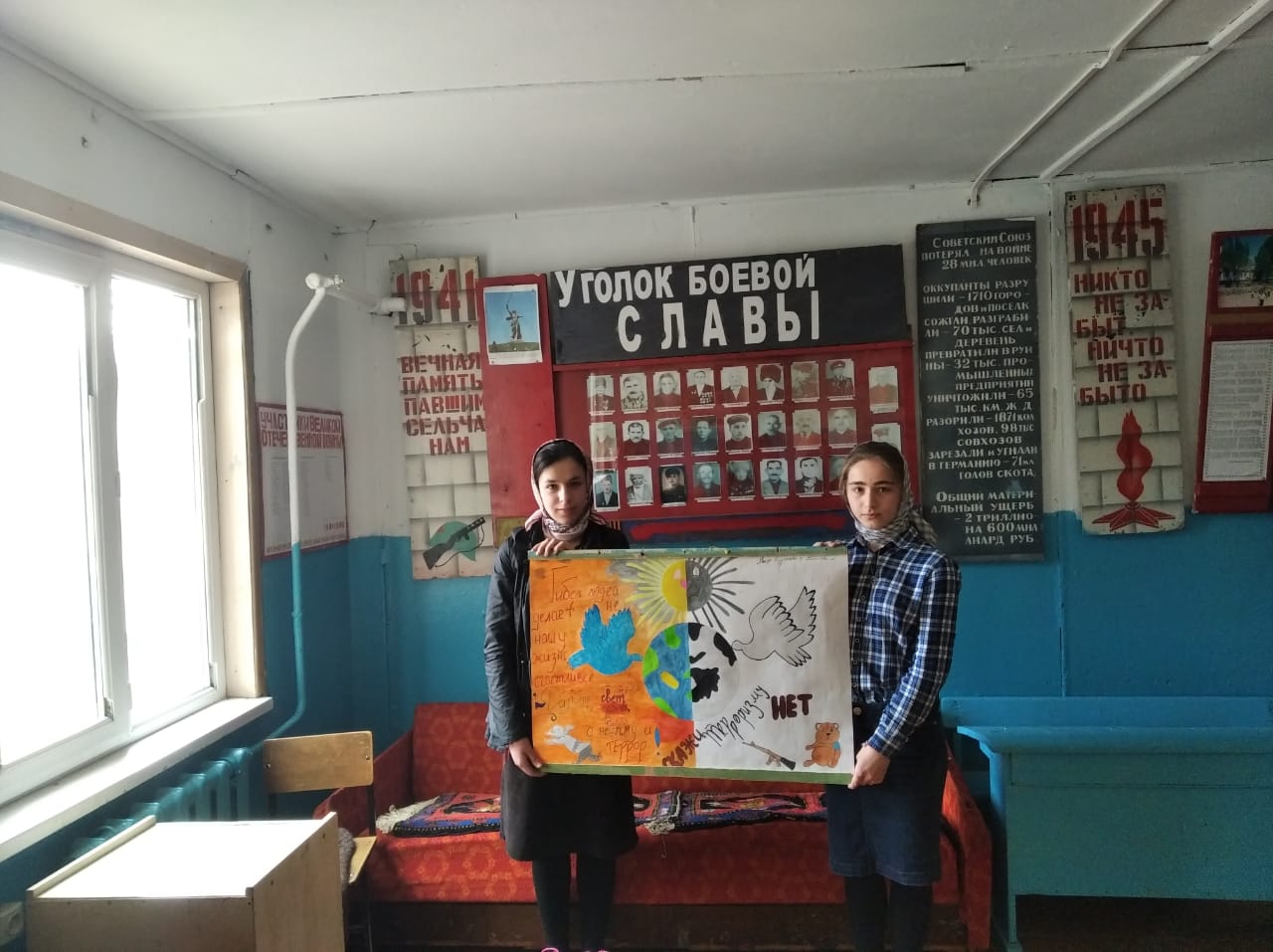 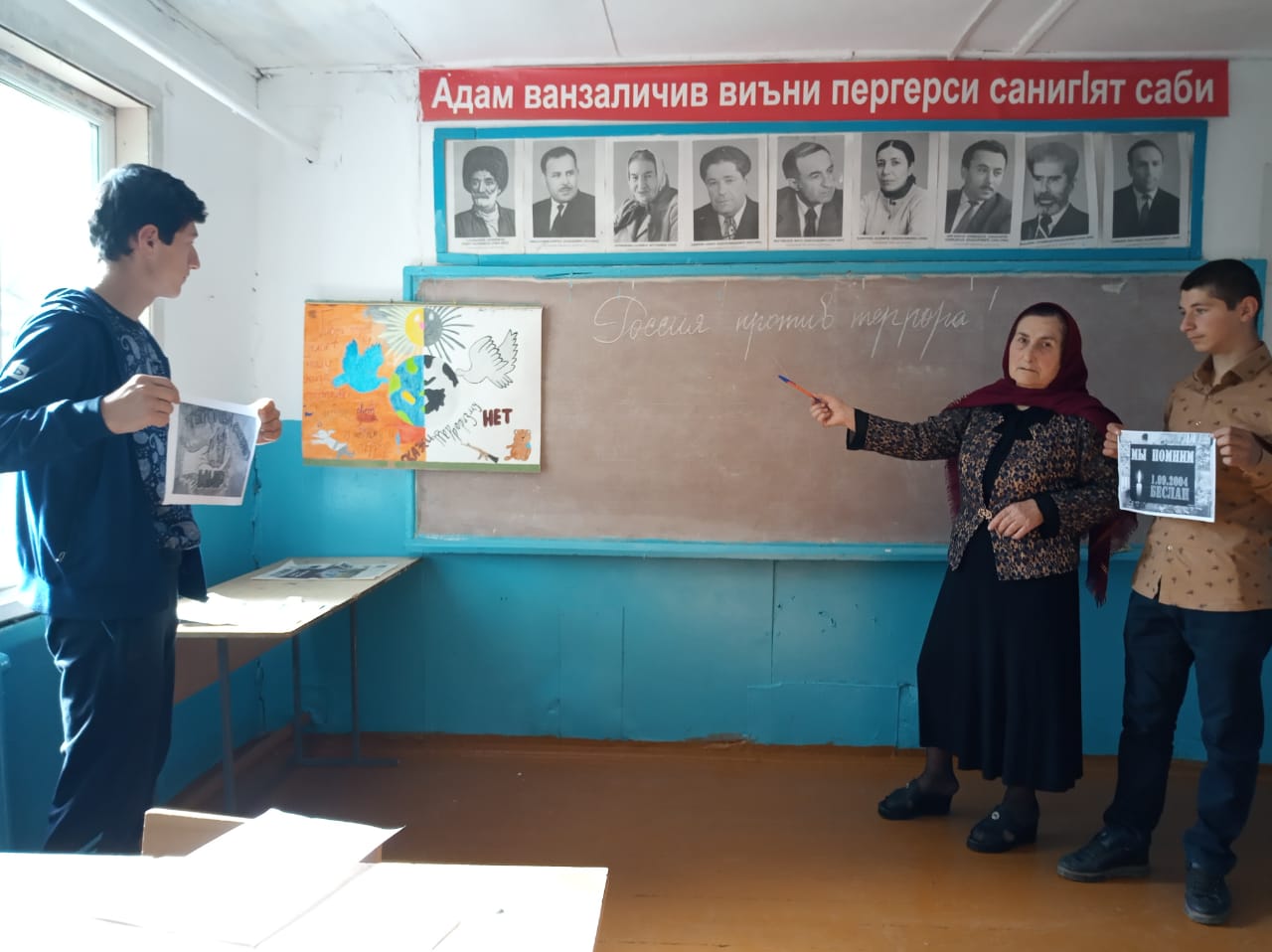 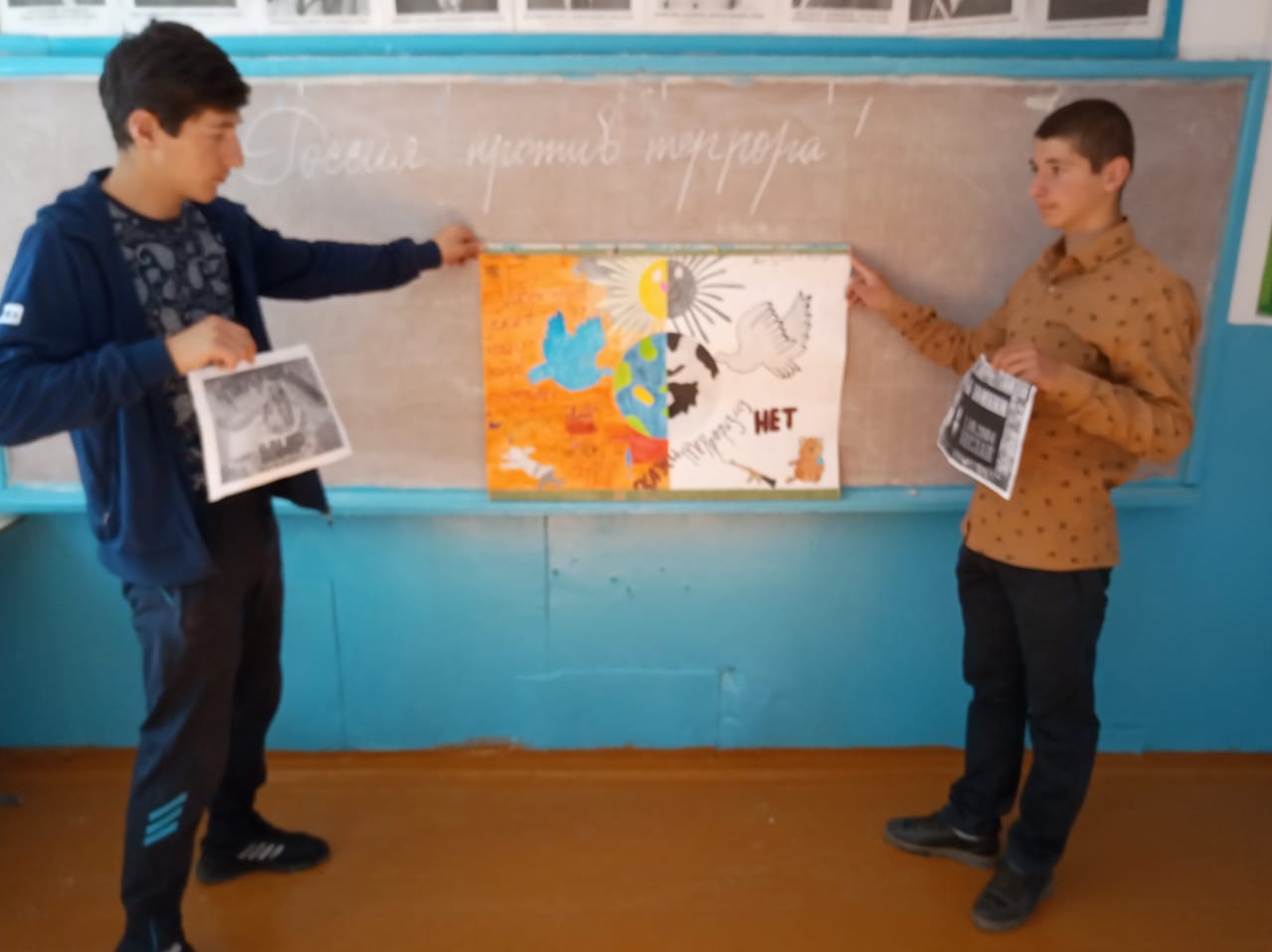 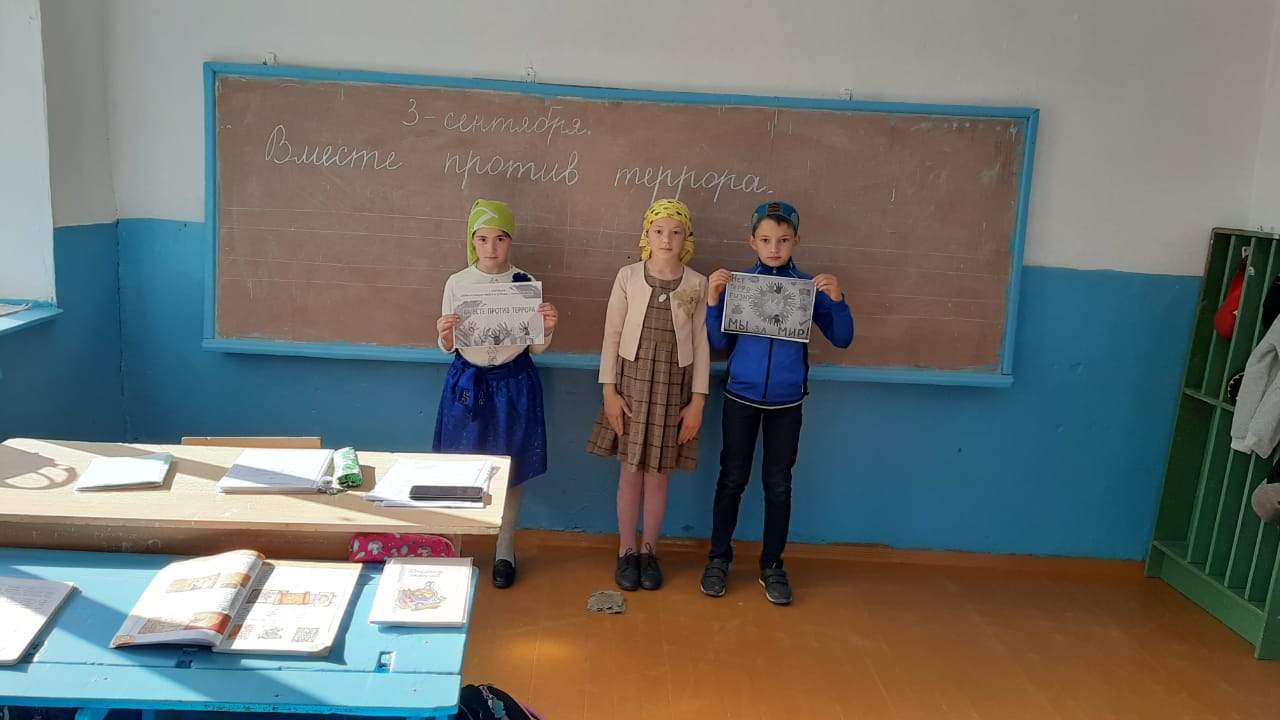 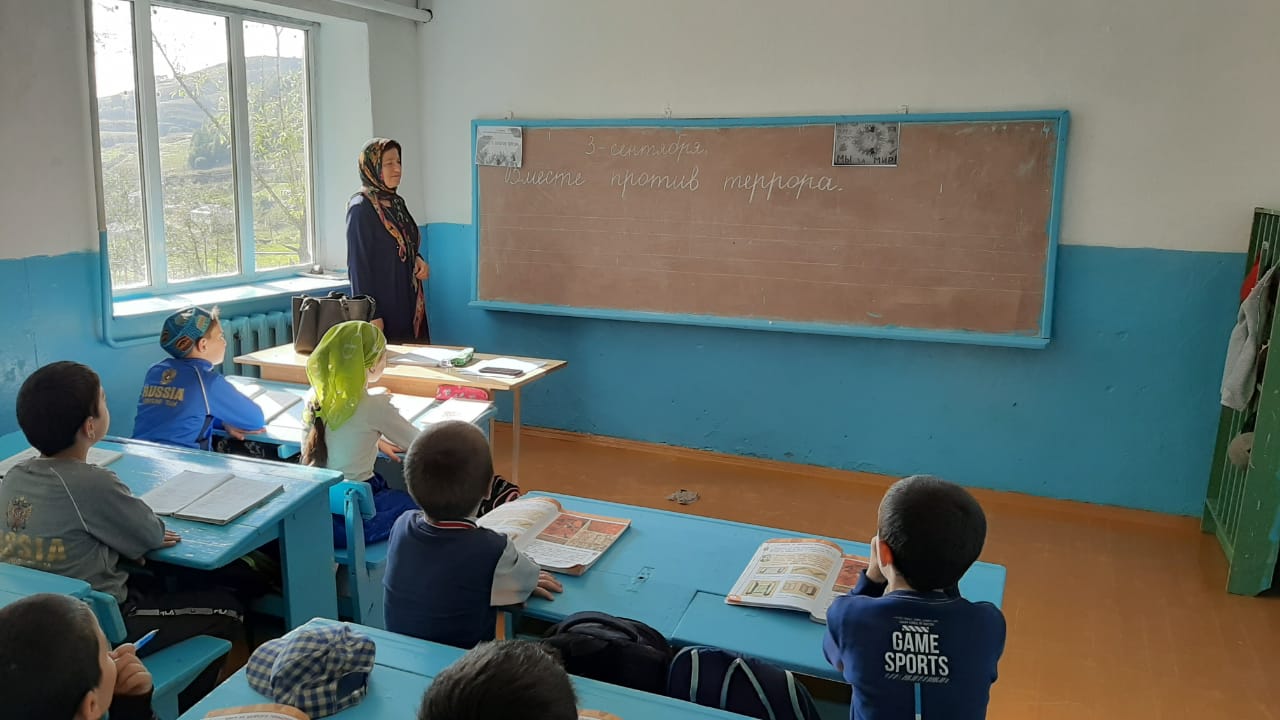 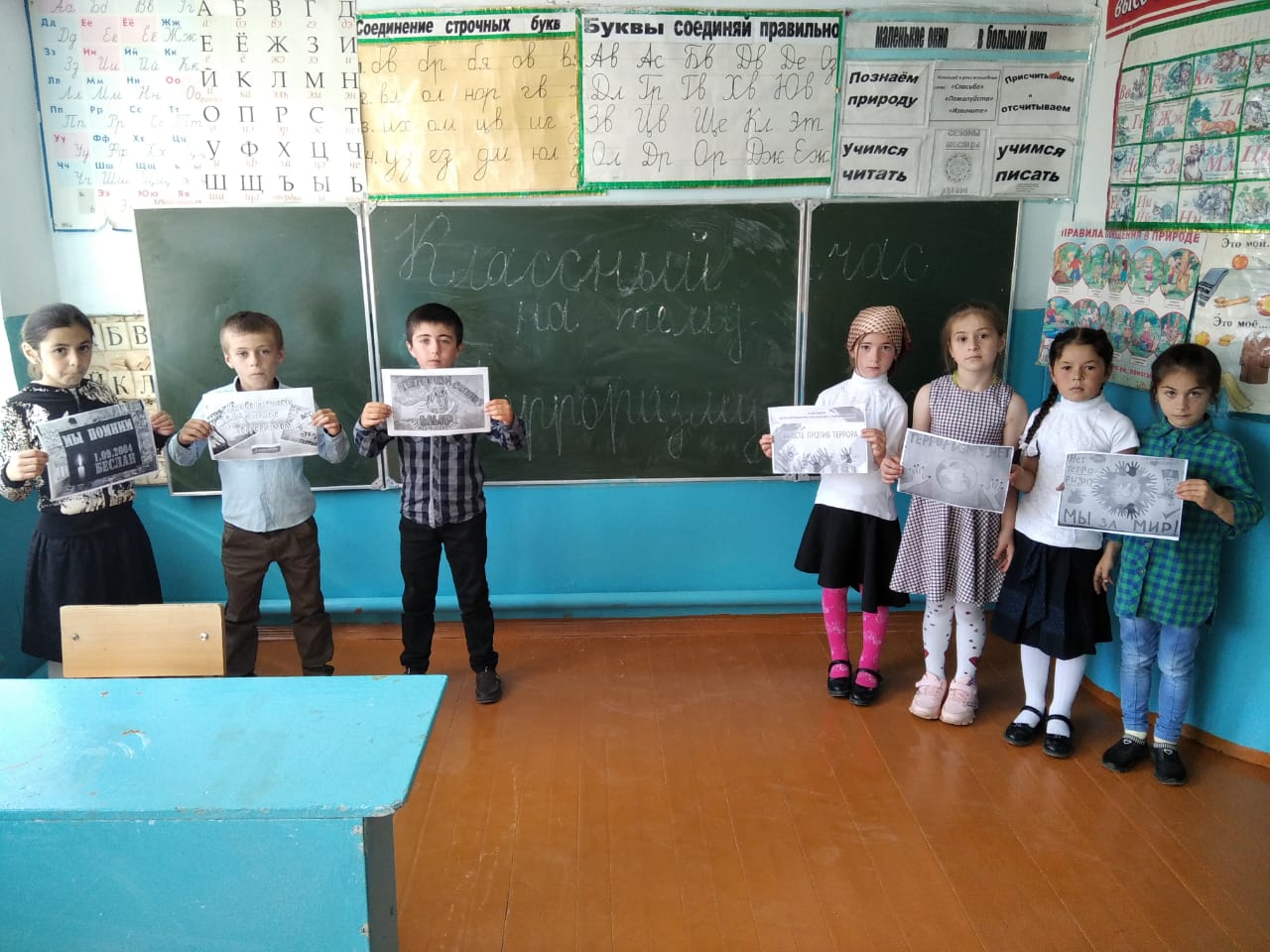 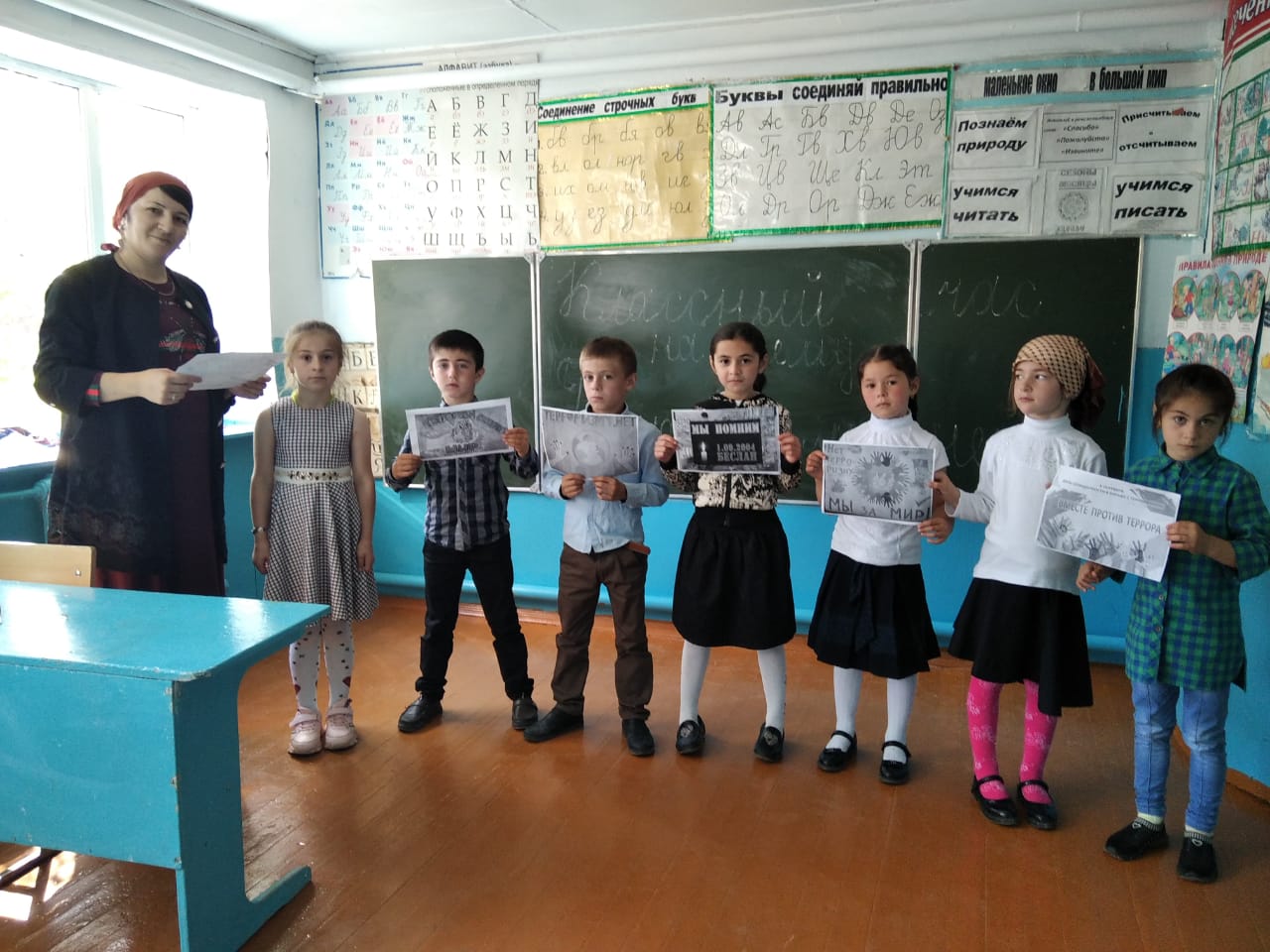 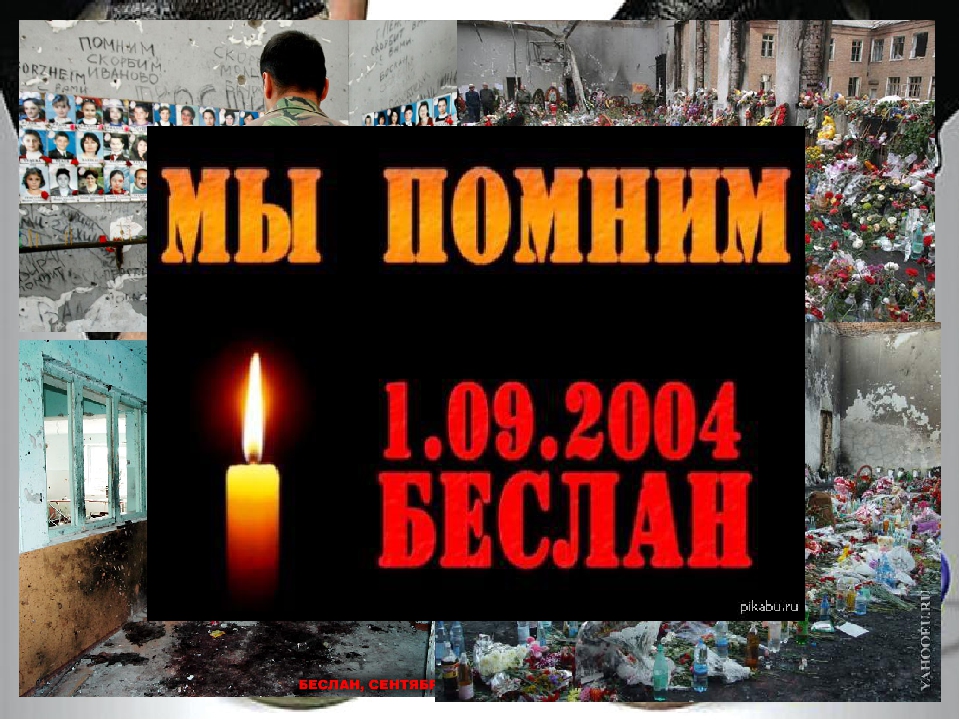 